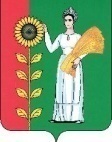 СОВЕТ  ДЕПУТАТОВ  СЕЛЬСКОГО  ПОСЕЛЕНИЯ                                       БОГОРОДИЦКИЙ  СЕЛЬСОВЕТ                                                                                                        Добринского муниципального районаЛипецкой  области 65 сессия V созываР Е Ш Е Н И Е              24.04.2019	ж.д.ст. Плавица 		№ 177 -рсОтчет главы сельского поселения Богородицкий сельсовет« Об итогах работы за 2018год»Заслушав и обсудив отчет главы сельского поселения Богородицкий сельсовет «Об итогах работы за 2018год , Совет депутатов  отмечает , что прошедший год был непростым во всех отношениях. О стал периодом нелегких задач и поиска  верных решений .Но главное –удалось сохранить  , стабильность , выполнить  большую часть социальных обязательств перед жителями сельского поселения. Анализируя отчет главы сельского  поселения Богородицкий сельсовет « Об итогах работы за 2018 год и учитывая решения постоянных комиссий, Совет сельского поселения Богородицкий сельсовет  РЕШИЛ:Информацию  главы сельского поселения Богородицкий сельсовет                   « Об итогах работы за 2018 год» принять к сведению. 2. Обнародовать в установленном порядке настоящее решение, отчет главы сельского поселения Богородицкий сельсовет на официальном сайте администрации сельского поселения Богородицкий сельсовет.3. Решение вступает в силу со дня его обнародования.Председатель Совета депутатовсельского поселения Богородицкий сельсовет                                               А.И.ОвчинниковГлавными задачами в работе администрации поселения в 2018 году остается исполнение полномочий в соответствии с 131-ФЗ «Об общих принципах организации местного самоуправления в РФ»Это прежде всего исполнение бюджета поселения, обеспечение бесперебойной работы учреждений культуры, благоустройство территории населенных пунктов, обеспечение жизнедеятельности поселения; выявление проблем и вопросов поселения и определяем наши перспективы развития на год наступающий. Администрация сельского поселения –это орган власти, который решает самые насущные, повседневные проблемы своих жителей.Поэтому мы стремимся создать эффективные механизмы, которые способствуют максимальному стимулированию деятельности поселенческой власти. Успех преобразований, происходящий в поселении, во многом зависит от современной работы и доверия друг к другу-доверие людей к власти и на оборот, власти к людям.Отчитываясь о работе сельского поселения за 2018 год, хочу отметить, что такие отчеты –это не просто традиции, а жизненная необходимость, постольку на них наглядно видно не только то, что уже сделано, но главное, что ещё нужно сделать для наших жителей.На территории сельского поселения  расположены 5 населенных пунктов, проживает -1658семьиНаселение составляет 4041человекНа территории поселения расположены и работают:ПАО «Добринский сахарный завод», ООО «Добрыня», ООО «Гелиос», ООО « Бетагран Липецк», ООО «Отрада Фармз» ряд учреждений и организаций ,которые  подотчетны в своей  деятельности администрации и обслуживают  местное население, это гимназия имени Героя Советского Союза И.М.Макаренкова , «ГУЗ Добринская МРБ» Отделение общей врачебной практики, медпункт с. Богородицкое, аптеки, СДК, детский сад, Физкультурно -оздоровительный комплекс, магазины , сбербанк  почтовое отделение, дом быта, Плавицкий территориальный пункт полиции ОМВД Добринского района , Управляющая компания «Плавица».Главным финансовым инструментом для достижения стабильности социально-экономического развития поселения и показателей эффективности, безусловно, служит бюджет. Формирование бюджета – наиболее важный и сложный вопрос в рамках реализации полномочий и является главным финансовым инструментом для достижения стабильности социально-экономического развития поселения и показателей эффективности.План и исполнение доходов бюджета на 01.01.2019год Важной составляющей развития экономики является малый и средний бизнес. Количество субъектов малого бизнеса имеет тенденцию к увеличению. На территории сельского поселения расположены и обслуживают население более 23 торговых объекта разных форм собственности, а именно: - 4 станции технологического обслуживания автомобилей;- ремонт компьютерной техники;- парикмахерская;- косметология;- швейный цех;- ремонт обуви;- ритуальные услуги;- 2 кафе, сауна с бассейном;- автомойка для автомобилей;- современный рынок.На территории администрации насчитывается 4 кооператива из них 1 кредитный и 3 снабженческо-сбытовые.Растет доверие со стороны населения к сельскохозяйственному кредитному потребительскому кооперативу. Пришло понимание того, что деньги работают на своей территории и доступны всем гражданам, живущим в поселении.Кооперативом «Финансист» выдано займом за 2018 год 1 млн.794 тыс. рублей. (41 договоров). Объем привлечения личных сбережений за 2018 год составил 1мил.680 тыс. рублей, (22 договора )Но в 2019 году эта работа будет продолжена по увеличению выдачи займов и по привлечению личных сбережений. Уже за 2 месяца в 2019 году было привлечено 600 тыс. рублей, при плане года 2 млн. рублей и выдано 540 тыс.руб (13 договоров)Всего членов в кооперативе 199 чел. Одним из показателей улучшения качества жизни человека является строительство жилья. Администрация выполнила плановое задание 2018 на 104%В текущем году подготовлена вся документация по межеванию и планировки 38-х участков для строительства микрорайона «Речной». В этом году будут  выделяться земельные участки под строительство жилых домов.Новый культурно-спортивный комплекс посетили 11650человекУже сегодня видно, что жители нашего поселения и других соседних администраций, посещают комплекс, открылись дополнительные кружки, посещают бассейн, приходят в комнату отдыха где играют в шашки, домино, шахматы. Работает кафе.За прошедший год было проведено более 227 мероприятия, работают  13 кружков ми клубных  формирований.За 2018 год КСК заработал  за платные услуги 351690 тыс.рублей.Наши самостоятельные артисты  являются  активными  участниками районных и областных мероприятий,Ансамбль «Калинушка» занял 2 место  в областном конкурсе  хоровых  коллективов  «Поющие ветераны», был награжден  дипломом и  ценным подарком.Улья Черемушкина  заняла 2 место  на областном конкурсе «Утренняя звезда»,Участвовали в съемках программы» Завалинка» ,Приобрели новый баян и сценические костюмы для хорового коллектива.    Развивается школа искусств. Вот уже 3 года в школе реализуются предпрофессиональные образовательные программы по специальностям Фортепиано, Народные инструменты, Хоровое пение, а также продолжают развиваться и дорабатываться общеразвивающие программы по специальностям: Фортепиано, Гитара, Баян, Аккордеон, Балалайка, Домра, Хоровое и сольное пение, Живопись, Хореография.В школе искусств обучаются 90 учащихся. Среди которых есть лауреаты международных конкурсов, победители областных и районных конкурсов, участники различных областных и районных мероприятий. В школе есть творческие коллективы, которые принимают активное участие в различных мероприятиях. Это неоднократный победитель и призер областных, а также международных конкурсов вокальный ансамбль «Радость» руководителем которого является Меркулова Татьяна Николаевна,  концертмейстер коллектива – Сафарян Армине Акоповна, а также участник районных и областных фестивалей Ансамбль народных инструментов под руководством Муравлева Николая Николаевича.  Всего в  школе в п. Плавица работают 7 преподавателей. Из них 3 преподавателя имеют высшую квалификацию, 3- первую.Одной из важных задач муниципальной  библиотеки остается приобщение к книге, чтению, формирование устойчивой потребности в знаниях и, следовательно, в библиотеке. Богородицкая сельская библиотека обслуживает следующие возрастные группы:  дошкольники, школьники, подростки, молодёжь, рабочие, пенсионеры, служащие.Книжный  фонд насчитывает более 14 тыс. книг. Это  русская  и зарубежная  классика,  справочная литература, литература для детей и юношества, периодические издания, мультимедиа. В 2018 году библиотека активно использовала в своей просветительской, информационной и рекламной деятельности средства массовой информации. Все мероприятия библиотеки находили свое отражение в публикациях в газете «Добринские вести, на сайте библиотеки.В 2018 году велась работа к знаменательным и памятным датам и событиям: Году волонтера, юбилеям писателей.                                                                                            Основными направлениями массовой работы в 2018 году были:- Гражданско-патриотическое просвещение -Пропаганда семейного чтения и досуга- Экологическое просвещение- Краеведческая деятельность- Воспитание здорового образа жизни.Библиотека принимает   активное участие в различных районных и областных конкурсах и мероприятиях:Международная акция «Читаем детям о войне»,Областной конкурс «Юность читающая»,Районный конкурс «С юбилеем, край родной», посвящённый 90-летию со дня образования Добринского района и 65- летию со дня образования Липецкой области.
В стенах библиотеки проходят  семейные   праздники  и вечера, конкурсные программы и посиделки, литературные праздники, экологические, познавательные часы, консультации специалистов.За отчетный год выполнили 1143 справки. Основной категорией пользователей, обращающейся за справками, являются студенты и учащиеся школы. В 2018 году оформлено 160 книжных выставок, в том числе 28 – к календарным и знаменательным датам. Богородицкий физкультурно-оздоровительный комплекс играет важную роль в спортивной жизни поселка.На его базе проводятся межрегиональные, областные, районные, поселковые соревнования по вольной борьбе, боксу, футболу, волейболу, настольному теннису, каратэ.В зимний период работает каток с музыкальным оформлением и лыжная трасса, на которой с удовольствием проводят свой досуг дети и взрослые поселка и ближайших деревень.За период 2018 года ФОК посетили 8706 человека. В Фоке для детей работают секции: футбола, вольной борьбы, бокса, каратэ которые посещают 145 детей.Для взрослого  населения :футбол, волейбол, фитнес-аэробика, настольный теннис , тренажерный зал. Наши спортсмены регулярно принимают участие в соревнованиях разного уровня, где становятся победителями и призерами, в межрегиональных, областных, районных , поселковых соревнований.Платные услуги –сауна (заработали 48000рублей)В  МБОУ «Гимназия им. И.М.Макаренкова» обучается 585 учащихся, из них 80% проживает на территории Богородицкой  сельской администрации.В  гимназии  работает   опытный высокопрофессиональный коллектив – 57человек,  которые обеспечивают качественное преподавание предметов, внедряет новое содержание образования и современные технологии обучения.   В последнее время  наша гимназия стала пополняться молодыми кадрами. 8 педагогов  имеют статус молодого специалиста.    Ежегодно учащиеся гимназии  оздоравливаются  в лагерях, которые функционируют на базе гимназии. Третий год кадеты гимназии отдыхают в палаточных лагерях «Защитники» которые ведут свою работу в  филиале  в д. Большая Плавица. Всего за прошедший год в лагерях отдохнули 489 гимназиста.В детском садике ст. Плавица  функционирует  8 групп общеразвивающей направленности для детей от  1,5   до  8   лет.  Общий количественный состав детей  - 170 воспитанников .   Образовательный процесс осуществляют 14 педагогов. Из них:воспитатели – 12;старший воспитатель-1 инструктор по физической культуре -1.Все педагогические работники  имеют  профессиональное педагогическое  образование . Из них:высшее профессиональное образование - 11 педагогов (79%); среднее профессиональное образование – 3 педагогов (21%). Детский сад ст. Плавица    стало победителем Всероссийского смотра-конкурса  образовательных учреждений «Достижения образования» на основе многокомпонентного анализа  По состоянию на 1 января 2019 года  МАДОУ д.сад ст. Плавица  стал обладателем «Бронзового сертификата соответствия», выдаваемого Органом по сертификации – Маркетинговым центром «Сентябрь». На основании рейтингов подведены итоги сертификации на соответствие требованиям СТП.ССИТ.16.12 «Образовательные услуги»  и наше учреждение вошло в 60 % лучших.         Воспитатель Т.Н.Обухова стала победителем  районного конкурса «Воспитатель года- 2019». В 2018 году администрация  сельского поселения ставила следующие задачи:1.Активизировать  работу по увеличению  местных налогов и сборов;2.Асфальтировать дорогу по ул. Свободы3.Асфальтировать дорогу по железнодорожного переезда до Спит завода4.Закончить отсыпку дороги ул. Богородицкая соединить с ул. Свободы5.Отсыпать 100м дороги примыкание ул. Зелёная с ул.Благоданая6.Ямочный ремонт : ул. Свободы,  ул.им.И.М.Макаренкова , ул.Вишневая,ул.Богородицкая, ул. Солнечная, ул. Вокзальная 7.Продолжить установку и замену фонарей уличного освещения на энергосберегающие8.Продолжить благоустройство парка отдыха у КСК9. Продолжить благоустройство парка п. Пролетарий. Выпилить ненужные деревья и кустарники.10.Продолжить установку нового забора на кладбище за счет средств самообложения11.Благоустройство центра Администрации и у фонтана:-укладка тротуарной плитки, установка лавочек, урн, разбивка цветников12.Бурение скважины на водозаборе и замена задвижек, чтобы закольцевать водоснабжение по ул. Строителей.13.Закончить строительство газовой котельной   по КСК14.Приобретение контейнеров для мусора(ТБО) в количестве 30 штук.15.Продолжить работу по рекультивации полигона твердо бытовых отходов.16.Установка детского  игрового комплекса (куплен ПАО « Добринский сахарный завод» ,устанавливала администрация).17.Благоустройство место отдыха  по реке Плавица 18.В 2018 году будет дополнительно закуплен передвижной флюорографический  автомобиль. Выезды для проведения массовых рентгеновских обследований  населения будут проводиться по графику.  в 2019 году планируется:1.Активизировать работу по увеличению местных налогов и сборов;2.Асфальтировать дорогу по ул. Ольговская;3.Асфальтировать дорогу по ул.Заводская;4.Ямочный ремонт: ул. Богородицкая ,ул. Свободы,  ул. Строителей;5.Реконструкция электрических сетей ул. Благодатная;6. Реконструкция трансформаторной подстанции ул. Строителей;7.Замена фонарей уличного освещения на энергосберегающие;8.Подключить газовую катальню у КСК;9.Завершить благоустройство парка отдыха у КСК;10.Установить забор и выпилить старые деревья на кладбище;11.Бурение ещё одной скважины на водозаборе д.Ольговка;12.Закольцевать водоснабжение ул.Строителей;13.Благоустройство парка в п. Пролетарий;14.Продолжить работу по рекультивации полигона твёрдо бытовых отходов;15.Благоустройство мест отдыха на р. Плавица;16.Капитальный ремонт детской площадки у ФОКа (искусственный газон);17.Стоянка  автомобилей в п.Плавица у дома № 5 и дома №11.Объявляю конкурс по благоустройству:-лучшая дворовая территория  у 5 этажных домовЗа 1 место -20 тыс.рублей,за 2 место-100 тыс.рублей, за 3-место-5 тыс.рублей.- и индивидуальным домам вместе с придомовой территорий За 1 место-7 тыс.рублей,За 2место-5 тыс.рублей,За 3место-3 тыс.рублейПодведение и вручение премий будет на празднике « День села».Анализируя итоги прошедшего года, необходимо признать, что, деятельность местной власти –это практически все, чем окружен человек.Мы рядом с людьми и конечно пытаемся сотрудничать и решать многие вопросы все вместе.Мне хочется, чтобы все живущие здесь понимали, что все зависит от нас самих. Пусть каждый из нас сделает немного хорошего, внесет свой посильный вклад в развитие поселения, и всем нам станет жить лучше и комфортнее.Наименование доходапланФакт на 01.01.2019г%исполнения за годНалог на доходы с физлиц19463160162Налог взимаемый с применениемупрощенной системы налогообложения 13201809138Единый сельхозналог73531142Налог на имущество с физических лиц637762120Земельный налог4780453695Аренда имущества (земля)2179375Аренда имущества (оперативное управление)4159144Аренда имущества (казна)358372104Доходы  от реализации имущества и земельных участков9121147126Прочие доходы(соцнайм)42Средства самообложения77Собственные доходы1075012354115%Безвозмездное поступление198391663799%субсидии53255320100субвенции193193100дотации1232812328100Межбюджетные трансферты1993178289ВСЕГО3058931991105 %